	В Гудермесском муниципальном районе11.10.2017 года прошел круглый стол с участием представителей партии «Единая Россия» по обсуждению вопросов реализации проектов программы «Формирование современной городской среды Гудермесского муниципального района».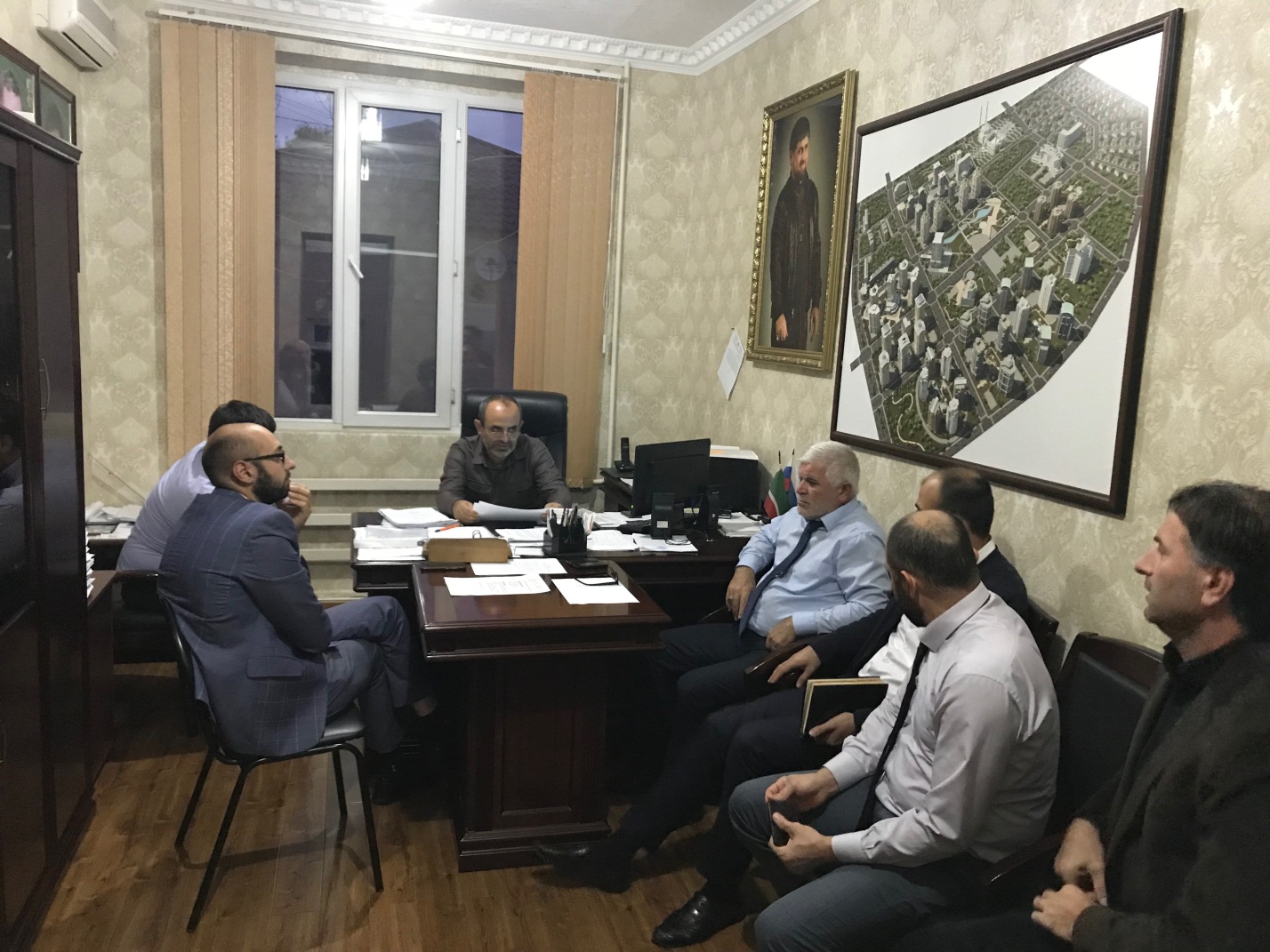 